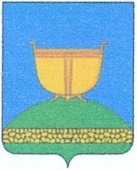 СОВЕТ ВЫСОКОГОРСКОГО
МУНИЦИПАЛЬНОГО РАЙОНА
РЕСПУБЛИКИ ТАТАРСТАНТАТАРСТАН РЕСПУБЛИКАСЫ
БИЕКТАУ МУНИЦИПАЛЬРАЙОН СОВЕТЫ   Кооперативная ул., 5, пос. ж/д станция Высокая Гора,	Кооперативная ур., 5, Биектау т/ю станциясе поселогы,    Высокогорский район, Республика Татарстан, 422700	Биектау районы, Татарстан Республикасы, 422700    Тел.: +7 (84365) 2-30-50, факс: 2-30-86, e-mail: biektau@tatar.ru, www.vysokaya-gora.tatarstan.ru                         РЕШЕНИЕ                                                        КАРАР                  14 декабря 2018 года                                           №268      О внесении изменений в Положение   муниципального казенного учреждения «Отдел культуры муниципального казенного учреждения «Исполнительный комитет Высокогорского муниципального района Республики Татарстан», утвержденное Решением Совета Высокогорского муниципального района от 16.02.2017 № 122 Во исполнение поручения министра юстиции Республики Татарстан      Загидуллина Р.И. от 01.06.2018 № 10-06/8579, с целью предотвращения и урегулирования конфликта интересов в организациях (учреждениях), подведомственных органу местного самоуправления, Совет Высокогорского муниципального района Республики Татарстан,РЕШИЛ:1. Внести в Положение о муниципальном казенном учреждении «Отдел культуры муниципального казенного учреждения «Исполнительный комитет Высокогорского муниципального района Республики Татарстан», принятое Решением Совета Высокогорского муниципального района Республики Татарстан от 16.02.2017 № 122, (в редакции Решения от 28.03.2018 №208), следующие изменения:1.1.подпункт 2.4.1. пункта 2.4. раздела 2 изложить в следующей редакции:«2.4.1. участвует в разработке муниципальных программ по предмету своей деятельности, участвует в пределах своей компетенции в разработке программ социально-экономического развития Высокогорского муниципального района;».1.2. дополнить разделом 6.1. следующего содержания:«6.1. Предотвращение и урегулирование конфликта интересов«6.1.1. Под конфликтом интересов понимается ситуация, при которой личная заинтересованность работника отдела может повлиять на надлежащее исполнение им трудовых обязанностей и при которой возникает или может возникнуть противоречие между личной заинтересованностью работника отдела и правами и законными интересами отдела, работником которого он является, способное привести к причинению вреда имуществу и деловой репутации отдела.6.1.2. Под личной заинтересованностью работника отдела, которая влияет или может повлиять на надлежащее исполнение им трудовых обязанностей, понимается возможность получения работником отдела в связи с исполнением трудовых обязанностей доходов в виде денег, ценностей, иного имущества, в том числе имущественных прав, или услуг имущественного характера для себя или для третьих лиц.6.1.3. Начальник отдела обязан уведомлять работодателя о возникновении личной заинтересованности при исполнении должностных обязанностей, которая приводит или может привести к конфликту интересов.6.1.4. Работник отдела обязан уведомлять начальника отдела о возникновении личной заинтересованности при исполнении должностных обязанностей, которая приводит или может привести к конфликту интересов. Порядок уведомления начальника отдела, перечень сведений порядок регистрации уведомлений определяются начальником отдела.».2. Обнародовать настоящее решение на официальном портале правовой информации Республики Татарстан в информационно-телекоммуникационной сети Интернет по веб-адресу: http://pravo.tatarstan.ru и разместить на официальном сайте Высокогорского муниципального района в информационно-телекоммуникационной сети Интернет по веб-адресу: http://vysokaya-gora.tatarstan.ru.Председатель Совета,Глава муниципального района                                                                Р.Г. КалимуллинПоложениео муниципальном казенном учреждении «Отдел культуры муниципального казенного учреждения «Исполнительный комитет Высокогорского муниципального района Республики Татарстан»Общие положения1.1. Муниципальное казенное учреждение «Отдел культуры муниципального казенного учреждения «Исполнительный комитет Высокогорского муниципального района Республики Татарстан» (далее – Отдел культуры)  является правопреемником муниципального учреждения «Отдел культуры Исполнительного комитета Высокогорского муниципального района Республики Татарстан».Отдел культуры является некоммерческой организацией, не имеющей цели извлечения прибыли в качестве основной деятельности, финансируемой полностью за счет средств местного бюджета на основе сметы расходов.Официальное наименование Отдела культуры          полное: муниципальное казенное учреждение «Отдел культуры муниципального казенного учреждения «Исполнительный комитет Высокогорского муниципального района Республики Татарстан».           сокращенное:  Отдел культуры Высокогорского района РТ.1.3. Место нахождения (адрес) Отдела культуры: юридический адрес: 422700, РТ, Высокогорский район, пос. ж/д ст. Высокая Гора, ул. Советская, д.13.	фактический адрес: 422700, РТ, Высокогорский район, пос. ж/д ст. Высокая Гора, ул. Советская, д.131.4. Отдел культуры является юридическим лицом в соответствии с законодательством Российской Федерации и Республики Татарстан, имеет самостоятельную смету расходов, имущество на праве оперативного управления, может от своего имени совершать сделки, приобретать и осуществлять имущественные и личные неимущественные права в пределах своей правоспособности, нести обязанности, быть истцом и ответчиком в суде. 1.5. Отдел культуры имеет круглую печать с полным наименованием, штампы и бланки со своим наименованием, указанием места нахождения и прочих данных, необходимых для его деятельности.1.6. Отдел культуры вправе в установленном порядке открывать банковские счета на территории Республики Татарстан и Российской Федерации.1.7. Отдел культуры отвечает по своим обязательствам, находящимся в его распоряжении денежными средствами, на которые по законодательству Российской Федерации и Республики Татарстан может быть обращено взыскание. 1.8. Отдел культуры в своей деятельности подотчетно Руководителю муниципального казенного учреждения  «Исполнительный комитет Высокогорского муниципального района Республики Татарстан», заместителю руководителя муниципального казенного учреждения  «Исполнительный комитет Высокогорского муниципального района Республики Татарстан» по социальным вопросам и Министерству культуры Республики Татарстан. Оперативное руководство деятельностью Отдела культуры осуществляет заместитель главы муниципального казенного учреждения  «Исполнительный комитет Высокогорского муниципального района Республики Татарстан» по социальным вопросам.Полномочия учредителя от имени Высокогорского муниципального района Республики Татарстан осуществляет муниципальное казенное учреждение  «Исполнительный комитет Высокогорского муниципального района Республики Татарстан» (далее - «Учредитель»).Отдел культуры приобретает права юридического лица с момента его государственной регистрации.1.9. Отдел культуры в своей деятельности руководствуется Конституциями Российской Федерации и Республики Татарстан, законами, действующими на территории Российской Федерации и Республики Татарстан, указами и распоряжениями Президента Российской Федерации и Президента Республики Татарстан, постановлениями и распоряжениями Правительства Российской Федерации и Республики Татарстан, нормативными актами министерств и ведомств Российской Федерации и Республики Татарстан, решениями муниципального казенного учреждения  «Совет Высокогорского муниципального района Республики Татарстан», постановлениями и распоряжениями руководителя муниципального казенного учреждения  «Исполнительный комитет Высокогорского муниципального района Республики Татарстан», локальными актами Отдела культуры, а также настоящим Положением.1.10. Отдел культуры в своем составе не имеет филиалов и представительств.2. Предмет, цели и виды деятельности2.1. Отдел культуры осуществляет свою деятельность в соответствии с предметом и целями деятельности, определенными законодательством и настоящим Положением об Отделе культуры (далее – «Положение»).2.2. Предметом деятельности Отдела культуры является решение вопросов местного значения в сфере культуры Высокогорского муниципального района Республики Татарстан.2.3. Целями деятельности Отдела культуры являются: 2.3.1. обеспечение устойчивого функционирования и развития системы учреждений культуры, развития системы библиотечного дела и дополнительного образования, реализация культурных запросов населения в сочетании с интересами развития Высокогорского муниципального района Республики Татарстан, сохранение и пропаганда культурно-исторического наследия района;2.3.2. обеспечение государственной гарантии равного доступа граждан к участию в культурной жизни;2.3.3. создание благоприятной культурной среды для воспитания и развития личности, формирования у жителей позитивных ценностных установок;2.3.4. сохранение и пропаганда культурно-исторического наследия; 2.3.5. создание необходимых условий для реализации прав граждан на свободу творчества;2.3.6. координация культурной и информационно-просветительской деятельности и деятельности по дополнительному образованию детей, обеспечение культурного обслуживания населения района с учетом культурных интересов и потребностей различных социально-возрастных групп;2.3.7. нормативно-правовое регулирование в сфере культуры;2.3.8. обеспечение эффективной работы учреждений культуры Высокогорского муниципального района Республики Татарстан и дополнительного образования.2.4. Для достижения установленных настоящим Положением целей Отдел культуры выполняет следующие виды деятельности:2.4.1. участвует в разработке муниципальных программ по предмету своей деятельности, участвует в пределах своей компетенции в разработке программ социально-экономического развития Высокогорского муниципального района;2.4.2. является распорядителем бюджетных средств муниципального района Республики Татарстан для учреждений культуры и учреждений дополнительного образования;2.4.3. оказывает услуги муниципальным учреждениям культуры и дополнительного образования по ведению бухгалтерского учета согласно заключенным договорам;2.4.4. выступает уполномоченным органом в сфере планирования и осуществления закупок, включая определение поставщиков (подрядчиков, исполнителей), заключение муниципальных контрактов, их исполнение, в том числе с возможностью приемки поставленных товаров, выполненных работ (их результатов), оказанных услуг для подведомственных заказчиков (подведомственных распорядителей и получателей бюджетных средств);2.4.5. формирует, размещает и контролирует исполнение муниципального заказа на библиотечное обслуживание населения, организацию досуга и обеспечение жителей услугами организаций культуры, охрану и сохранение объектов культурного наследия муниципального значения, иные виды культурного обслуживания населения в соответствии с действующим законодательством Российской Федерации, законодательством Республики Татарстан, Уставом Высокогорского муниципального района Республики Татарстан, иными нормативными правовыми актами муниципального района Республики Татарстан;2.4.6. содействует развитию республиканских, региональных, межрегиональных и международных связей по вопросам развития традиционного народного творчества;2.4.7. взаимодействует с другими структурными подразделениями муниципального казенного учреждения  «Исполнительный комитет Высокогорского муниципального района Республики Татарстан» и органами местного самоуправления других муниципальных образований по вопросам развития культуры Высокогорского муниципального района Республики Татарстан;2.4.8. при заключении соглашений о передаче части полномочий органов местного самоуправления Высокогорского муниципального района Республики Татарстан участвует в подготовке и согласовании документов в сфере культуры;2.4.9. организует сбор статистических показателей, характеризующих состояние сферы культуры Высокогорского муниципального района Республики Татарстан.2.5. Отдельные виды деятельности могут осуществляться  Отделом культуры только на основании специальных разрешений (лицензий).Перечень видов деятельности определяется федеральным законом.3. Основные задачи и функции3.1. Основными задачами Отдела культуры являются:3.1.1. координация и контроль деятельности учреждений культуры и учреждений дополнительного образования;3.1.2. контроль за организацией и проведением районных, республиканских мероприятий в области культуры;3.1.3. выработка решений по развитию культуры района.3.2. В соответствии с возложенными задачами Учреждение выполняет следующие функции:3.2.1. участвует в разработке комплексных планов и программ развития культуры в Высокогорском муниципальном районе Республики Татарстан;3.2.2. вносит предложения по основным направлениям развития культурымуниципального района Республики Татарстан; 3.2.3. рассматривает и согласовывает планы работ учреждений культуры и учреждений дополнительного образования;3.2.4. вносит на рассмотрение руководителя муниципального казенного учреждения  «Исполнительный комитет Высокогорского муниципального района Республики Татарстан» проекты постановлений и распоряжений по вопросам культуры;3.2.5. осуществляет пропаганду и распространение инноваций в сфере культуры;3.2.6. ведет учет и статистическую отчетность на основе данных, представляемых учреждениями культуры и учреждениями дополнительного образования и представляет их в муниципальное казенное учреждение  «Исполнительный комитет Высокогорского муниципального района Республики Татарстан», Министерство культуры Республики Татарстан и другие учреждения, определенные в установленном порядке;3.2.7. Рассматривает и согласовывает планы по проведению общерайонных, республиканских мероприятий в области культуры.4. Имущество и финансовое обеспечение4.1. Имущество Отдела культуры является муниципальной собственностью Высокогорского муниципального района Республики Татарстан и закрепляется за ним на праве оперативного управления.4.2. Отдел культуры вправе владеть и пользоваться переданным на праве оперативного управления муниципальным имуществом в порядке, установленном законодательством и настоящим Положением.Отдел культуры не вправе совершать сделки, возможными последствиями которых являются отчуждение или обременение имущества, закрепленного за Отделом культуры, или имущества, приобретенного за счет средств, выделенных из федерального бюджета, бюджета Республики Татарстан, бюджета государственного внебюджетного фонда, бюджета Высокогорского муниципального района Республики Татарстан, если иное не установлено законодательством.Отдел культуры не вправе отчуждать либо иным способом распоряжаться имуществом без согласия собственника имущества.Отдел культуры не имеет права предоставлять и получать кредиты (займы), приобретать ценные бумаги.Субсидии и бюджетные кредиты Отделу культуры не предоставляются.4.3. Источниками формирования имущества и финансовых ресурсов Отдела культуры являются:- имущество, переданное собственником или уполномоченным органом в установленном порядке;- имущество, приобретенное за счет финансовых средств Отдела культуры;- средства бюджета Высокогорского муниципального района Республики Татарстан;- добровольные имущественные взносы и пожертвования; другие не запрещенные законом поступления.4.4. При осуществлении права оперативного управления имуществом Отдел культуры обязан:зарегистрировать в установленном порядке право оперативного управления закрепленным за ним недвижимым имуществом; эффективно использовать имущество;обеспечивать сохранность и использование имущества строго по целевому назначению;не допускать ухудшения технического состояния имущества (это требование не распространяется на ухудшения, связанные с нормативным износом данного имущества в процессе эксплуатации);осуществлять капитальный и текущий ремонт имущества. Имущество Отдела культуры, закрепленное на праве оперативного управления, может быть изъято у него полностью или частично собственником имущества или уполномоченным им органом в случаях, предусмотренных законодательством.4.5. Контроль за использованием по назначению и сохранностью имущества, закрепленного за Отделом культуры на праве оперативного управления, осуществляет муниципальное казенное учреждение  «Исполнительный комитет Высокогорского муниципального района Республики Татарстан» в установленном законодательством порядке.4.6. Отдел культуры имеет лицевые счета, открытые в финансовом органе муниципального казенного учреждения  «Исполнительный комитет Высокогорского муниципального района Республики Татарстан».Финансовое обеспечение деятельности Отдел культуры  осуществляется за счет средств бюджета Высокогорского муниципального района Республики Татарстан на основании бюджетной сметы. 4.7. Отдел культуры вправе заключать договоры и иные сделки с юридическими и физическими лицами.5.Права и обязанности5.1. Отдел культуры самостоятельно осуществляет определенную настоящим Положением деятельность в соответствии с законодательством.5.2. Для осуществления установленной настоящим Положением деятельности Отдел культуры имеет право:заключать договоры с юридическими и физическими лицами на предоставление работ и услуг в соответствии с видами деятельности Отдела культуры, указанными в разделе 2 настоящего Положения;привлекать для осуществления своей деятельности на экономически выгодной основе другие организации и физических лиц; создавать коллегиальные органы, экспертные и рабочие группы для решения вопросов развития культуры;приобретать или арендовать основные и оборотные средства за счет имеющихся у него финансовых ресурсов;планировать свою деятельность и определять перспективы развития по согласованию с Учредителем;создавать с согласия Учредителя филиалы и представительства с правом открытия лицевых счетов.5.3. Отдел культуры обязан:предоставлять Учредителю необходимую сметно-финансовую документацию в полном объеме по утвержденным формам и по всем видам деятельности;нести ответственность согласно законодательству за нарушение договорных, расчетных обязательств;создавать для своих работников безопасные условия труда и нести ответственность в установленном законодательством порядке за вред, причиненный работнику увечьем, профзаболеванием, либо иное повреждение здоровья, связанное с исполнением работником трудовых обязанностей;осуществлять мероприятия по мобилизационной подготовке в установленном законодательством порядке;нести ответственность за сохранность и использование в установленном законодательством порядке документов (управленческих, финансово-хозяйственных, по личному составу и др.), выдачу гражданам для целей пенсионного обеспечения архивных справок и копий документов;обеспечивать передачу на хранение в архивные фонды документов, имеющих научно-историческое значение, в соответствии с перечнем документов, согласованным в установленном законодательством порядке;осуществлять оперативный бухгалтерский учет результатов своей деятельности, вести статистическую и бухгалтерскую отчетность, отчитываться о результатах деятельности в порядке и сроки, установленные законодательством;производить расходование бюджетных средств в соответствии с бюджетной сметой, утвержденной главным распорядителем бюджетных средств, и доведенными лимитами бюджетных обязательств.За искажение отчетности должностные лица Отдела культуры несут установленную законодательством дисциплинарную, административную и уголовную ответственность.5.4. Контроль деятельности Отдел культуры осуществляется Учредителем и органами исполнительной власти в пределах их компетенции в установленном законодательством порядке.6. Организация деятельности6.1. Отдел культуры является структурным подразделением муниципального казенного учреждения  «Исполнительный комитет Высокогорского муниципального района Республики Татарстан» с правом юридического лица.6.2. Отдел культуры осуществляет свою деятельность во взаимодействии с органами исполнительной власти Республики Татарстан, органами местного самоуправления, юридическими и физическими лицами.6.3. Структура и штатное расписание Отдела культуры утверждаются начальником отдела по согласованию с муниципальным казенным учреждением «Исполнительный комитет Высокогорского муниципального района Республики Татарстан».6.4. Единоличным исполнительным органом Отдела культуры является его начальник.6.5. Работники Отдела культуры принимаются на работу и увольняются приказом начальника Отдела культуры.6.6. Организация оплаты труда, рабочего времени и времени отдыха, функциональные права и обязанности работников Отдела культуры и иные условия регулируются трудовым договором (контрактом), правилами внутреннего трудового распорядка Отдела культуры, должностной инструкцией работника, Коллективным договором Отдела культуры и действующим законодательством.6.7. Начальник Отдела культуры несет ответственность за деятельность Отдела культуры.6.8. Начальник Отдел культуры:участвует в разработке планов и программ по вопросам культуры и дополнительного образования;издает в пределах своей компетенции приказы и распоряжения; контролирует их исполнение;утверждает смету расходов в пределах, выделенных Отделу культуры средств из бюджета Высокогорского муниципального района Республики Татарстан; заключает трудовые договора с работниками Отдела культуры и другие гражданско-правовые договора;открывает и закрывает в территориально-финансовых учреждениях лицевые счета, совершает по ним операции, подписывает финансовые документы, распоряжается кредитами и средствами Отдела культуры, обеспечивает соблюдение финансово-хозяйственной дисциплины;вносит на рассмотрение руководителя муниципального казенного учреждения «Исполнительный комитет Высокогорского муниципального района Республики Татарстан», муниципального казенного учреждения «Совет Высокогорского муниципального района Республики Татарстан» проекты постановлений, распоряжений и решений по вопросам культуры;представляет руководителю муниципального казенного учреждения «Исполнительный комитета Высокогорского муниципального района Республики Татарстан» кандидатуры руководителей учреждений культуры и учреждений дополнительного образования муниципального района Республики Татарстан;применяет к работникам Отдела культуры  меры поощрения и взыскания;принимает участие в совещаниях и заседаниях, проводимых Высокогорским муниципальным районом Республики Татарстан по вопросам культуры и дополнительного образования;рассматривает обращения, заявления и жалобы граждан и принимает необходимые меры.6.9. Начальник действует без доверенности от имени Отдела культуры, представляет его интересы в государственных органах, предприятиях, организациях, учреждениях.6.1. Предотвращение и урегулирование конфликта интересов6.1.1. Под конфликтом интересов понимается ситуация, при которой личная заинтересованность работника отдела может повлиять на надлежащее исполнение им трудовых обязанностей и при которой возникает или может возникнуть противоречие между личной заинтересованностью работника отдела и правами и законными интересами отдела, работником которого он является, способное привести к причинению вреда имуществу и деловой репутации отдела.6.1.2. Под личной заинтересованностью работника отдела, которая влияет или может повлиять на надлежащее исполнение им трудовых обязанностей, понимается возможность получения работником отдела в связи с исполнением трудовых обязанностей доходов в виде денег, ценностей, иного имущества, в том числе имущественных прав, или услуг имущественного характера для себя или для третьих лиц.6.1.3. Начальник отдела обязан уведомлять работодателя о возникновении личной заинтересованности при исполнении должностных обязанностей, которая приводит или может привести к конфликту интересов.6.1.4. Работник отдела обязан уведомлять начальника отдела о возникновении личной заинтересованности при исполнении должностных обязанностей, которая приводит или может привести к конфликту интересов. Порядок уведомления начальника отдела, перечень сведений порядок регистрации уведомлений определяются начальником отдела.7. Реорганизация и ликвидация7.1. Отдел культуры может быть реорганизован или ликвидирован на основании решения Учредителя Отдела культуры или по решению суда, в порядке, предусмотренном действующим законодательством.7.2. Реорганизация Отдела культуры может быть осуществлена в форме слияния, присоединения, разделения, выделения, преобразования.7.3. Порядок и сроки ликвидации  Отдела определяются решением Учредителя Отдела в соответствии с действующим законодательством.С момента назначения ликвидационной комиссии к ней переходят полномочия по управлению делами Отдела культуры.7.4. Имущество Отдела культуры, оставшееся после удовлетворения требований кредиторов, а также имущество, на которое в соответствии с законодательством Российской Федерации не может быть обращено взыскание по обязательствам ликвидируемого учреждения, передается ликвидационной комиссией в казну Высокогорского муниципального района Республики Татарстан.При ликвидации Отдела культуры документы постоянного хранения, имеющие научно-историческое значение, документы по личному составу (приказы, личные дела, карточки учета и т.п.) передаются на хранение в архивные фонды по месту нахождения Отдела культуры.Передача и упорядочение документов осуществляются силами Отдела культуры   и за счет его средств в соответствии с требованиями архивных органов.7.5. Ликвидация Отдела культуры считается завершенной, а Отдел культуры прекратившим существование после внесения об этом записи в Единый государственный реестр юридических лиц.8. Заключительные положения8.1. Положение об Отделе культуры приобретает юридическую силу после его государственной регистрации в установленном порядке.